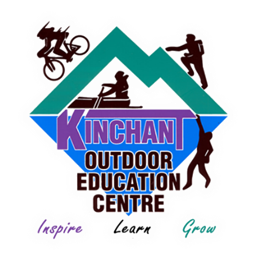 Kinchant Dam Outdoor Education Centre Kinchant Dam Outdoor Education Centre   Activity Overview Years 5-6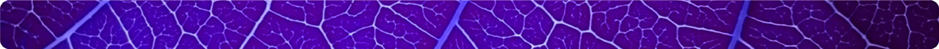   Activity Overview Years 5-6  Activity Overview Years 5-6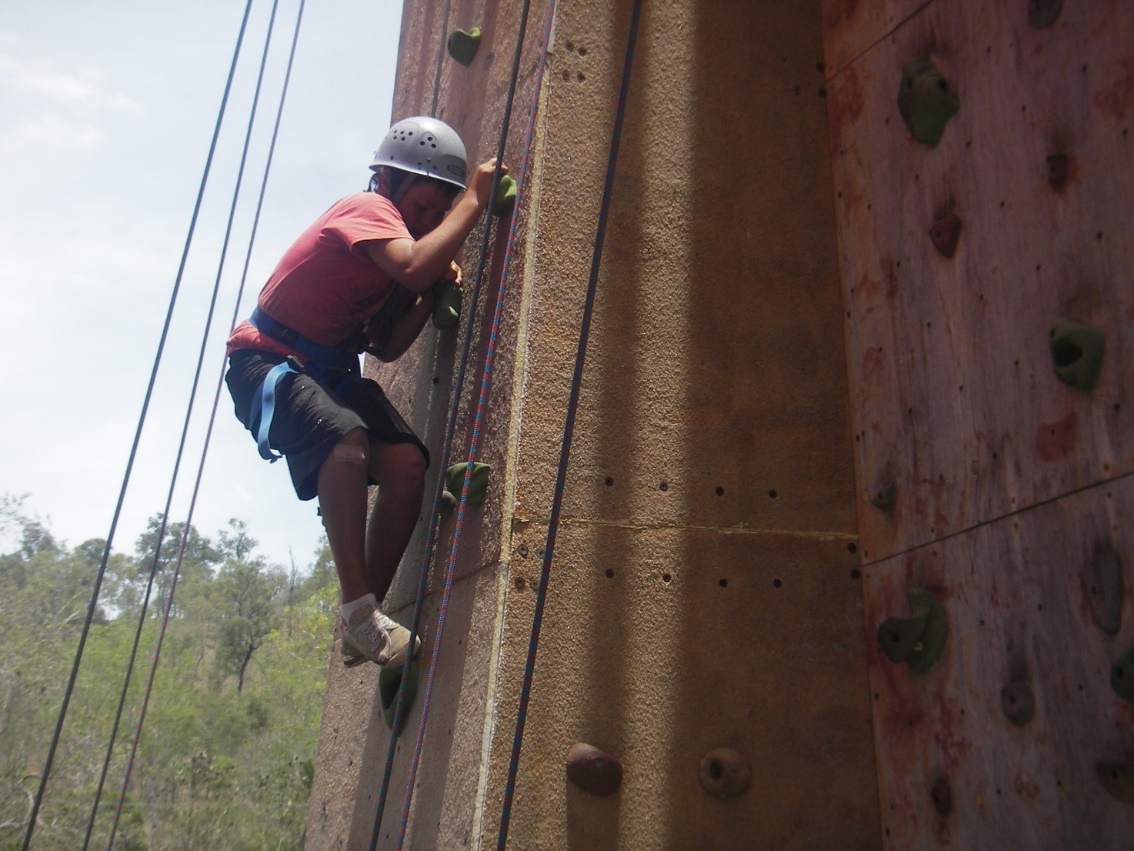 Activity Objective (Aim):  Students will participate in rock climbing session to strengthen their understanding of the core focus objectives that align with the school’s chosen program.Program Core Focus ObjectivesActivity Objective (Aim):  Students will participate in rock climbing session to strengthen their understanding of the core focus objectives that align with the school’s chosen program.Program Core Focus ObjectivesActivity Objective (Aim):  Students will participate in rock climbing session to strengthen their understanding of the core focus objectives that align with the school’s chosen program.Program Core Focus ObjectivesTeam WorkCooperationNegotiatingParticipationGoal SettingReflectingHave Team Roles and ResponsibilityRespectBuilding TrustBeing ReliableAccepting DiversityCommunicationActive ListeningSpeaking ClearlyTeam WorkCooperationNegotiatingParticipationGoal SettingReflectingHave Team Roles and ResponsibilityRespectBuilding TrustBeing ReliableAccepting DiversityCommunicationActive ListeningSpeaking ClearlyResilienceSelf ControlAvoid FrustrationControl their emotions appropriatelyOptimismLook at the bright sideHave a positive outlook Have a sense of self-belief and remind themselves of the things they can do Adaptable Think aheadDon’t blame othersSeek opportunities from failurePerseverance Give new tasks a go When something doesn’t work the first time give it another go (be flexible)Overcome obstacles SupportAsk for helpBe trustworthy and dependable Take care of themselves and others, have social networks form where you can seek supportEvidence of Learning:Evidence of Learning:Evidence of Learning:Team WorkStudents canNegotiate their personal limitsMake informed personal decisionsReflect on their personal experienceSet goals to achieve greater personal targetsKnow their roles and responsibilities within the teamBuild trust amongst their group to ensure both physical and emotional safetyBe trusted to complete their designated responsibilities Accept that different group members have different limitationsDemonstrate purposeful listeningCommunicate effectively with team membersTeam WorkStudents canNegotiate their personal limitsMake informed personal decisionsReflect on their personal experienceSet goals to achieve greater personal targetsKnow their roles and responsibilities within the teamBuild trust amongst their group to ensure both physical and emotional safetyBe trusted to complete their designated responsibilities Accept that different group members have different limitationsDemonstrate purposeful listeningCommunicate effectively with team membersResilienceStudents canIdentify situations that lead to stress Identify appropriate strategies to manage stress and regulate behaviourImplement appropriate strategies to manage stress and moderate emotions Understand the difference between appropriate and inappropriate emotions Understand the impact of their emotional responses on others Demonstrate appropriate emotions Identify situations where emotions can negatively impact on your actions Identify the positive in a given situation Perceive negative situations as opportunities  for growth Reflect on smaller achievements rather than whether or not overall success was achieved Share achievements with othersUse positive language to describe challengesIdentify their own strengths Seek opportunities to develop strengthsUse positive self-talkSet goals for personal learning Use a growth mindset Use prior knowledge to express possible solutions Determine what they want to plan forIdentify previously learnt skills that could be used to reach a solution Identify and describe factors and strategies that assist in their learning Be accountable for their actions Seek solutions rather than blame Practise solving routine problemsLearn from mistakes Analyse past attemptsPredict the outcomes of personal and academic challenges by drawing on previous problem-solving and decision making strategies and feedback from peers and teachersIdentify unfamiliar situationsUndertake and persist with short tasks within the limits of personal safetyHave the courage to try unfamiliar challenges  Reflect on unfavourable outcomes to understand why results were not achievedPersist with tasks when faced with challenges Adapt their approach where first attempts were not successful Monitor and evaluate progressSeek and respond to feedbackAnalyse progress to reflect on possible solutions Devise strategies and formulate plans to assists in the completion of challenging tasks Identify situations that feel safe or seemingly  unsafe, approaching new situations with confidenceIdentify own strength as well as group strengths that can be useful in achieving goalsSeek and respond to feedback Know who they can go to for helpAsk an appropriate person for assistanceDiscuss elements of a task that they are unsure aboutSpecifically articulate what they are seeking Identify positive ways to initiate conversations (interpersonal skills)Identify people and situations with which the feel a sense of familiarity or belonging   Respond to the feelings, needs and interests of othersBe cooperativeBe sincere – say what you mean and mean what you sayBe reliable Own up to mistakesDescribe factors that contribute to positive relationshipsIdentify and explain factors that influence effective communication Describe characteristics of cooperative behaviourIdentify evidence of positive behaviour in group activities Assess the extent to which individual roles and responsibilities enhance group cohesion and the achievement of personal and group objectives Assess individual and group decision making processesCurriculum Links:			 Teamwork, Leadership and ResilienceCurriculum Links:			 Teamwork, Leadership and ResilienceCurriculum Links:			 Teamwork, Leadership and ResilienceHPEHPEHASSExamine the influence of emotional responses on behaviour and relationships (ACPPS056)Practise specialised movement skills and apply them in a variety of movement sequences and situations (ACPMP061)Propose and apply movement concepts and strategies with and without equipment (ACPMP063)Participate in physical activities designed to enhance fitness, and discuss the impact regular participation can have on health and wellbeing (ACPMP064)Manipulate and modify elements of effort, space, time, objects and people to perform movement sequences (ACPMP065)Participate positively in groups and teams by encouraging others and negotiating roles and responsibilities (ACPMP067)Demonstrate ethical behaviour and fair play that aligns with rules when participating in a range of physical activities (ACPMP069)Apply critical and creative thinking processes in order to generate and assess solutions to movement challenges (ACPMP068)Practise specialised movement skills and apply them in a variety of movement sequences and situations (ACPMP061)Propose and apply movement concepts and strategies with and without equipment (ACPMP063)Participate in physical activities designed to enhance fitness, and discuss the impact regular participation can have on health and wellbeing (ACPMP064)Manipulate and modify elements of effort, space, time, objects and people to perform movement sequences (ACPMP065)Participate positively in groups and teams by encouraging others and negotiating roles and responsibilities (ACPMP067)Demonstrate ethical behaviour and fair play that aligns with rules when participating in a range of physical activities (ACPMP069)Examine the influence of emotional responses on behaviour and relationships (ACPPS056)Practise specialised movement skills and apply them in a variety of movement sequences and situations (ACPMP061)Propose and apply movement concepts and strategies with and without equipment (ACPMP063)Participate in physical activities designed to enhance fitness, and discuss the impact regular participation can have on health and wellbeing (ACPMP064)Manipulate and modify elements of effort, space, time, objects and people to perform movement sequences (ACPMP065)Participate positively in groups and teams by encouraging others and negotiating roles and responsibilities (ACPMP067)Demonstrate ethical behaviour and fair play that aligns with rules when participating in a range of physical activities (ACPMP069)Apply critical and creative thinking processes in order to generate and assess solutions to movement challenges (ACPMP068)Practise specialised movement skills and apply them in a variety of movement sequences and situations (ACPMP061)Propose and apply movement concepts and strategies with and without equipment (ACPMP063)Participate in physical activities designed to enhance fitness, and discuss the impact regular participation can have on health and wellbeing (ACPMP064)Manipulate and modify elements of effort, space, time, objects and people to perform movement sequences (ACPMP065)Participate positively in groups and teams by encouraging others and negotiating roles and responsibilities (ACPMP067)Demonstrate ethical behaviour and fair play that aligns with rules when participating in a range of physical activities (ACPMP069)Examine different viewpoints on actions, events, issues and phenomena in the past and present (ACHASSI099)Work in groups to generate responses to issues and challenges (ACHASSI102)Reflect on learning to propose personal and/or collective action in response to an issue or challenge, and predict the probable effects (ACHASSI104)Evaluate evidence to draw conclusions (ACHASSI101)Work in groups to generate responses to issues and challenges (ACHASSI130)Evaluate evidence to draw conclusions (ACHASSI129)Use criteria to make decisions and judgements and consider advantages and disadvantages of preferring one decision over others (ACHASSI131)General CapabilitiesGeneral CapabilitiesGeneral CapabilitiesPersonal and Social Capability 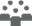 Personal and Social Capability Critical and Creative Thinking 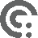 Self-awareness• Recognise personal qualities and achievements • Understand themselves as learners • Develop reflective practice • Recognise emotions Self-management• Express emotions appropriately • Develop self-discipline and set goals • Work independently and show initiative • Become confident, resilient and adaptableSocial awareness• Appreciate diverse perspectivesSocial management• Make decisions• Work collaboratively• Become confident, resilient and adaptable • Make decisions • Make decisions • Develop leadership skillsSelf-awareness• Recognise personal qualities and achievements • Understand themselves as learners • Develop reflective practice • Recognise emotions Self-management• Express emotions appropriately • Develop self-discipline and set goals • Work independently and show initiative • Become confident, resilient and adaptableSocial awareness• Appreciate diverse perspectivesSocial management• Make decisions• Work collaboratively• Become confident, resilient and adaptable • Make decisions • Make decisions • Develop leadership skillsInquiring – identifying, exploring and organising information and ideas• Identify and clarify information and ideas • Organise and process information • Pose questions Generating ideas, possibilities and actions• Seek solutions and put ideas into action • Consider alternatives • Imagine possibilities and connect ideas Reflecting on thinking and processes• Reflect on processesGenerating ideas, possibilities and actions• Consider alternatives • Think about thinking (metacognition) Analysing, synthesising and evaluating reasoning and procedures• Apply logic and reasoning• Evaluate procedures and outcomes